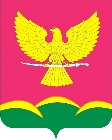 АДМИНИСТРАЦИЯ НОВОТИТАРОВСКОГОСЕЛЬСКОГО ПОСЕЛЕНИЯ ДИНСКОГО РАЙОНАПОСТАНОВЛЕНИЕот 11.04.2023                                                                 № 232станица НовотитаровскаяО порядке создания, хранения, использования и восполнения резерва материальных ресурсов для ликвидации чрезвычайных ситуаций на территории Новотитаровского сельского поселенияВ целях приведения правовых актов администрации Новотитаровского сельского поселения в соответствие с законодательством Российской Федерации, руководствуясь Федеральными законами от 21 декабря 1994 г. № 68-ФЗ «О защите населения и территорий от чрезвычайных ситуаций природного и техногенного характера», от 6 октября 2003 г. № 131-ФЗ «Об общих принципах организации местного самоуправления в Российской Федерации», постановлением Правительства Российской Федерации от 25 июля 2020 г. № 1119 «Об утверждении Правил создания, использования и восполнения резервов материальных ресурсов федеральных органов исполнительной власти для ликвидации чрезвычайных ситуаций природного и техногенного характера», Законом Краснодарского края от 13 июля 1998 г. № 135-КЗ «О защите населения и территорий Краснодарского края от чрезвычайных ситуаций природного и техногенного характера», Методическими рекомендациями по созданию, хранению, использованию и восполнению резервов материальных ресурсов для ликвидации чрезвычайных ситуаций природного и техногенного характера Министерства Российской Федерации по делам гражданской обороны, чрезвычайным ситуациям и ликвидации последствий стихийных бедствий от 19 марта 2021 г. № 2-4-71-5-11, п о с т а н о в л я ю:1. Утвердить Порядок создания, хранения, использования и восполнения резерва материальных ресурсов администрации Новотитаровского сельского поселения для ликвидации чрезвычайных ситуаций (приложение 1).2. Утвердить номенклатуру и объёмы резерва материальных ресурсов администрации Новотитаровского сельского поселения для ликвидации чрезвычайных ситуаций (приложение 2).3. Установить, что создание, хранение и восполнение резерва материальных ресурсов для ликвидации чрезвычайных ситуаций администрации Новотитаровского сельского поселения осуществляется за счет бюджета Новотитаровского сельского поселения.4. Рекомендовать руководителям организаций независимо от их организационно-правовой формы и ведомственной принадлежности, находящихся на территории Новотитаровского сельского поселения:1) создать соответствующие резервы материальных ресурсов для ликвидации чрезвычайных ситуаций;2) утвердить локальными актами номенклатуру и объёмы соответствующих резервов материальных ресурсов для ликвидации чрезвычайных ситуаций;3) представлять информацию о создании, накоплении и использовании резервов материальных ресурсов в отдел по гражданской обороне и чрезвычайным ситуациям администрации муниципального образования Динской район ежеквартально до 5 числа месяца, следующего за отчетным периодом.5. Признать утратившими силу постановление главы Новотитаровского сельского поселения от 03 октября 2012 г. № 969 «О создании резервов материальных ресурсов для ликвидации чрезвычайных ситуаций на территории Новотитаровского сельского поселения и осуществлению контроля за их созданием, хранением, использованием и восполнением»;6. Отделу по общим и правовым вопросам (Омельченко О.Н.) обнародовать настоящее постановление и обеспечить его размещение на официальном сайте администрации Новотитаровского сельского поселения в информационно-телекоммуникационной сети «Интернет» в разделе «Документы».7. Контроль за выполнением настоящего постановления оставляю за собой.8. Постановление вступает в силу после его официального обнародования.Исполняющий обязанности главыНовотитаровского сельского поселения                            Г.Н. ЧернышПРИЛОЖЕНИЕ № 1к постановлению администрацииНовотитаровского сельского поселения Динского районаот 11.04.2023 № 232ПОРЯДОКсоздания, хранения, использования и восполнения резерва материальных ресурсов администрации Новотитаровского сельского поселения для ликвидации чрезвычайных ситуаций1. Настоящий Порядок разработан в соответствии с Федеральным законом от 21 декабря 1994 г. N 68-ФЗ "О защите населения и территорий от чрезвычайных ситуаций природного и техногенного характера" и постановлением Правительства Российской Федерации от 10 ноября 1996 г. N 1340 "О Порядке создания и использования резервов материальных ресурсов для ликвидации чрезвычайных ситуаций природного и техногенного характера" и определяет основные принципы создания, хранения, использования и восполнения резерва материальных ресурсов для ликвидации чрезвычайных ситуаций (далее - резерв) на территории Новотитаровского сельского поселения.2. Резерв создается заблаговременно в целях экстренного привлечения необходимых средств для первоочередного жизнеобеспечения пострадавшего населения, развертывания и содержания временных пунктов размещения и питания пострадавших граждан, оказания им помощи, обеспечения аварийно-спасательных и аварийно-восстановительных работ в случае возникновения чрезвычайных ситуаций, а также при ликвидации угрозы и последствий чрезвычайных ситуаций.Использование Резерва, на иные цели, не связанные с ликвидацией чрезвычайных ситуаций, допускается в исключительных случаях, только на основании решений, принятых администрацией Новотитаровского сельского поселения.3. Резерв включает продовольствие, предметы первой необходимости, вещевое имущество, строительные материалы, медикаменты и медицинское имущество, нефтепродукты, другие материальные ресурсы.4. Номенклатура и объемы материальных ресурсов резерва утверждаются постановлением администрации Новотитаровского сельского поселения и устанавливаются исходя из прогнозируемых видов и масштабов чрезвычайных ситуаций, предполагаемого объема работ по их ликвидации, а также максимально возможного использования имеющихся сил и средств для ликвидации чрезвычайных ситуаций.5. Создание, хранение и восполнение резерва осуществляется за счет средств бюджета сельского поселения, а также за счет внебюджетных источников.6. Объем финансовых средств, необходимых для приобретения материальных ресурсов резерва, определяется с учетом возможного изменения рыночных цен на материальные ресурсы, а также расходов, связанных с формированием, размещением, хранением и восполнением резерва.7. Бюджетная заявка для создания резерва на планируемый год представляется в отдел закупок для муниципальных нужд администрации Новотитаровского сельского поселения до "30" сентября текущего года.8. Функции по созданию, размещению, хранению и восполнению резерва возлагаются на лицо, специально уполномоченное на решение задач в области ЧС администрации Новотитаровского сельского поселения.9. Специалист, на которого возложены функции по созданию резерва:разрабатывает предложения по номенклатуре и объемам материальных ресурсов в резерве;представляет на очередной год бюджетные заявки для закупки материальных ресурсов в резерв;определяет размеры расходов по хранению и содержанию материальных ресурсов в резерве;определяет места хранения материальных ресурсов резерва, отвечающие требованиям по условиям хранения и обеспечивающие возможность доставки в зоны чрезвычайных ситуаций;в установленном порядке осуществляют отбор поставщиков материальных ресурсов в резерв;заключает в объеме выделенных ассигнований договоры (контракты) на поставку материальных ресурсов в резерв, а также на ответственное хранение и содержание резерва;организует хранение, освежение, замену, обслуживание и выпуск материальных ресурсов, находящихся в резерве;организуют доставку материальных ресурсов резерва потребителям в районы чрезвычайных ситуаций;ведет учет и отчетность по операциям с материальными ресурсами резерва;обеспечивает поддержание резерва в постоянной готовности к использованию;осуществляет контроль за наличием, качественным состоянием, соблюдением условий хранения и выполнением мероприятий по содержанию материальных ресурсов, находящихся на хранении в резерве;подготавливают проекты правовых актов по вопросам закладки, хранения, учета, обслуживания, освежения, замены, реализации, списания и выдачи материальных ресурсов резерва.10. Общее руководство по созданию, хранению, использованию резерва возлагается на заместителя главы Новотитаровского сельского поселения.11. Материальные ресурсы, входящие в состав резерва, независимо от места их размещения, являются собственностью юридического лица, на чьи средства они созданы (приобретены).12. Приобретение материальных ресурсов в резерв осуществляется в соответствии с Федеральным законом от 5 апреля 2013 года N 44-ФЗ "О контрактной системе в сфере закупок товаров, работ, услуг для обеспечения государственных и муниципальных нужд".13. Вместо приобретения и хранения материальных ресурсов или части этих ресурсов допускается заключение договоров на экстренную их поставку (продажу) с организациями, имеющими эти ресурсы в постоянном наличии. Выбор поставщиков осуществляется в соответствии с Федеральным законом, указанным в п. 12 настоящего Порядка.14. Хранение материальных ресурсов резерва организуется как на объектах, специально предназначенных для их хранения и обслуживания, так и в соответствии с заключенными договорами на базах и складах промышленных, транспортных, сельскохозяйственных, снабженческо-сбытовых, торгово-посреднических и иных предприятий и организаций, независимо от формы собственности, и где гарантирована их безусловная сохранность и откуда возможна их оперативная доставка в зоны чрезвычайных ситуаций.15. Органы, на которые возложены функции по созданию резерва и заключившие договоры, предусмотренные пунктами 13 и 14 настоящего Порядка, осуществляют контроль за количеством, качеством и условиями хранения материальных ресурсов и устанавливают в договорах на их экстренную поставку (продажу) ответственность поставщика (продавца) за своевременность выдачи, количество и качество поставляемых материальных ресурсов.Возмещение затрат организациям, осуществляющим на договорной основе ответственное хранение резерва, производится за счет средств бюджета Новотитаровского сельского поселения.16. Выпуск материальных ресурсов из резерва осуществляется по решению Главы Новотитаровского сельского поселения, или лица, его замещающего, и оформляется письменным распоряжением. Решения готовятся на основании обращений предприятий, учреждений и организаций, и граждан.17. Использование резерва осуществляется на безвозмездной или возмездной основе.В случае возникновения на территории муниципального образования чрезвычайной ситуации техногенного характера расходы по выпуску материальных ресурсов из резерва возмещаются за счет средств и имущества хозяйствующего субъекта, виновного в возникновении чрезвычайной ситуации.18. Перевозка материальных ресурсов, входящих в состав резерва, в целях ликвидации чрезвычайных ситуаций осуществляется транспортными организациями на договорной основе с администрацией Новотитаровского сельского поселения.19. Предприятия, учреждения и организации, обратившиеся за помощью и получившие материальные ресурсы из резерва, организуют прием, хранение и целевое использование доставленных в зону чрезвычайной ситуации материальных ресурсов.20. Отчет о целевом использовании выделенных из резерва материальных ресурсов готовят предприятия, учреждения и организации, которым они выделялись. Документы, подтверждающие целевое использование материальных ресурсов, представляются в администрацию Новотитаровского сельского поселения, в десятидневный срок.21. Для ликвидации чрезвычайных ситуаций и обеспечения жизнедеятельности пострадавшего населения администрация Новотитаровского сельского поселения может использовать находящиеся на его территории объектовые резервы материальных ресурсов по согласованию с организациями, их создавшими.22. Восполнение материальных ресурсов резерва, израсходованных при ликвидации чрезвычайных ситуаций, осуществляется за счет средств, указанных в решении администрации Новотитаровского сельского поселения о выделении ресурсов из Резерва.23. По операциям с материальными ресурсами резерва организации несут ответственность в порядке, установленном законодательством Российской Федерации и договорами.ПРИЛОЖЕНИЕ № 2к постановлению администрацииНовотитаровского сельскогопоселения Динского районаот 11.04.2023 № 232Номенклатура и объёмы резерва материальных ресурсов администрации Новотитаровского сельского поселения для ликвидации чрезвычайных ситуацийNп/пНаименование материального ресурсаЕдиница измеренияНорма потребления на 1 человека в суткиРезерв муниципального образования на 50 человек123461. Продовольствие из расчета на 3 суток1. Продовольствие из расчета на 3 суток1. Продовольствие из расчета на 3 суток1. Продовольствие из расчета на 3 суток1. Продовольствие из расчета на 3 суток1Мука пшеничная 2 сортакг0,3552,52Хлеб и хлебобулочные изделиякг0,46693Крупа гречневаякг0,0464Крупа рисоваякг0,0465Изделия макаронныекг0,0466Консервы мясныекг0,1522,57Консервы рыбныекг0,1158Масло животноекг0,057,59Масло растительноекг0,011,510Молоко цельное сгущенное с сахаромкг0,653,7511Сахаркг0,07511,2512Чайкг0,0020,313Соль поваренная пищеваякг0,021,514Вода питьеваяупаковка1 упак. на 2 чел.7515Индивидуальный рацион питания (детское питание из расчета на 20 детей на 3 суток):15Сухие молочные смесикг0,125815Консервы мясные для детского питаниякг0,1615Пюре фруктовые и овощныекг0,251515Соки фруктовые для детского питаниякг0,25152. Вещевое имущество и ресурсы жизнеобеспечения2. Вещевое имущество и ресурсы жизнеобеспечения2. Вещевое имущество и ресурсы жизнеобеспечения2. Вещевое имущество и ресурсы жизнеобеспечения2. Вещевое имущество и ресурсы жизнеобеспечения16Миска глубокая металлическаяшт.15017Ложкашт.15018Кружкашт.15019Ведрошт.1 ведро на 3 чел.1620Чайник металлическийшт.1 на 10 чел.521Палатка УСБ-56шт.1 на 20 чел.122Палатка УСТ-56 (взамен палатки УСБ-56)шт.1 на 15 чел.223Раскладушкашт.15024Матрацшт.15025Одеялошт.15026Подушкашт.15027Простыняшт.210028Наволочка подушечнаяшт.15029Полотенцешт.15030Рукавицы рабочиепар15031Одежда теплая, специальнаякомплект15032Обувь резиноваяпар15033Обувь утепленнаяпар15034Печи (буржуйка)шт.1 на палатку335Агрегаты отопительныешт.1 на палатку336Тепловые пушкишт.1 на палатку337Мобильные осветительные комплексыкомплект1138Уголькг100 кг на палатку30039Мешки для мусора на 240 лупаковка1 на палатку540Рукомойникишт.1 на 10 чел.541Мыло хозяйственноекг7 гр. сутки/чел.342Моющие средствакг17 гр. сутки/чел.2,543Керосиновая лампашт.2 на палатку644Керосин осветительныйл0,57545Свечишт.2 на палатку646Спичкикоробок0,5 на 1 чел.7547Пилы поперечныешт.1 на палатку348Фляги металлическиешт.2 на палатку649Лопата штыковаяшт.5 на палатку1550Топоршт.5 на палатку153. Строительные материалы3. Строительные материалы3. Строительные материалы3. Строительные материалы3. Строительные материалы51Лес строительныйм3-1052Пиломатериалым3-1053Доска необрезнаям3-1054Цементкг-50055Рубероидм2-30056Шиферм2-30057Арматуратонн-0,358Уголоктонн-0,359Гвоздикг-10060Скобы строительныекг-10061Проволока крепежнаякг-504. Медикаменты и медицинское имущество4. Медикаменты и медицинское имущество4. Медикаменты и медицинское имущество4. Медикаменты и медицинское имущество4. Медикаменты и медицинское имущество62Медикаментыкомплект15063Медицинское имуществокомплект1164Медицинское оборудованиекомплект115. Нефтепродукты5. Нефтепродукты5. Нефтепродукты5. Нефтепродукты5. Нефтепродукты65Автомобильный бензин АИ-92тонн-266Дизельное топливотонн-267Масло моторное для карбюраторных двигателейкг-20068Масло моторное для дизельных двигателейкг-2007. Средства радиационной и химической защиты7. Средства радиационной и химической защиты7. Средства радиационной и химической защиты7. Средства радиационной и химической защиты7. Средства радиационной и химической защиты69Противогаз фильтрующий ГП-7ВМтшт.-2070Респиратор Р-2шт.-30